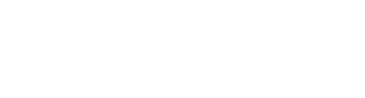 Grilled Cheese SandwichTomato SoupFruit Choice1% White Milk 